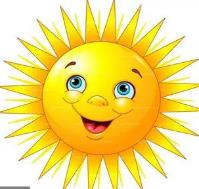 Конспект интегрированного занятия в компенсирующей группе.Вид занятия:  Сенсорная игра. Тема: «Путешествие зайчика с солнышком» Цели:  Развивать речевую активность детей. Закреплять знание цветов (красный, синий, зелёный, жёлтый), геометрических фигур (круг, квадрат, треугольник), количество предметов (один, много) и умение различать высокие и низкие предметы;Материал и оборудование: солнце, игрушка-заяц, деревья разной высоты, шарики и коробочки четырёх цветов, домики и геометрические фигуры, иллюстрации к стихам А. Барто из цикла «Игрушки», корзинка с яблоками. Содержание НОД:Воспитатель с детьми входят в группу, здороваются с гостями.  Воспитатель: Ребята, посмотрите, как светло у нас в группе! Это солнышко пожаловало к нам в гости.Воспитатель показывает солнышко и предлагает детям поздороваться с ним. Дети здороваются.Воспитатель: Ребята, а какое солнышко? (Ответы детей.) Правильно, солнышко ласковое, доброе, тёплое. А какое у нас сейчас время года? (Ответы детей.) Правильно, весна. А скоро наступит лето, и солнышко будет пригревать ещё теплее. Давайте про солнышко расскажем стихотворение.Пальчиковая гимнастика «Дай нам, солнышко, тепла»Воспитатель: Молодцы! Ребята, а солнышко приглашает нас в путешествие. Вы согласны?Воспитатель: Солнышко с собой зовёт и задание даёт. Посмотрите, что это? (Показывает разноцветные шарики.) А сколько шариков? Правильно, много. Ребята, надо шарики разложить по коробочкам. Красный шарик — в красную коробочку, синий…?Дети раскладывают, а воспитатель спрашивает их: «Сколько в руке шариков, какого цвета?»Воспитатель: Молодцы! Мы с заданием справились, солнышку понравились! Дети, а солнышко на месте не стоит, оно дальше идёт и с собою нас зовёт.Дети с воспитателем идут за солнцем.Воспитатель: Ребята, посмотрите, что это у нас на пути? Ручеёк! А как нам через него перейти?Дети отвечают.Воспитатель: Да, можно построить мостик. А мы с вами перепрыгнем через ручеёк.Дети прыгают, воспитатель хвалит детей.Воспитатель: Вот мы и пришли. Какая красивая полянка! Стоят ёлочки пушистые, веточки душистые. Здесь разные деревья растут: и высокие и низкие. Ребята, покажите высокие деревья, а теперь низкие.Дети показывают.Воспитатель: Посмотрите, кто под ёлочкой сидит и ушами шевелит?Дети отвечают и находят игрушку-зайчика. Берут его на руки, рассматривают и рассказывают какой зайчик (какие ушки, какой хвостик, что любит и т. д.).Воспитатель: Зайчик, а почему ты такой грустный? (Подносит к своему уху зайчика.) Ребята, зайчик говорит, что у него нет друзей, не с кем поиграть. Давайте, поиграем с зайкой.Проводится игра «Зайка серенький сидит»Воспитатель: Молодцы, ребята! Зайчик говорит вам спасибо. А давайте возьмём его с собою в путешествие и пойдём за солнышком дальше.Дети идут за солнышком.Воспитатель: Ребята, посмотрите, сколько домиков? Да, много. А ещё много геометрических фигур. Надо помочь им найти свои домики.Дети подбирают фигуры и называют их.Воспитатель: Молодцы! С заданием снова справились и солнышку понравились! Пойдёмте дальше.Дети идут с воспитателем за солнышком.Воспитатель: Ребята, а вот ещё картинки лежат! Посмотрите, кто на них нарисован?Дети рассматривают картинки по стихотворениям А. Барто из цикла «Игрушки».Воспитатель: А мы про них знаем стихи.Дети рассказывают стихи. Воспитатель хвалит и говорит, что зайке понравились стихи.Воспитатель: А вам, ребята, понравилось наше путешествие с солнышком?Солнышко чудесное, очень интересное,
С нами весело играло и задания нам давало.— Но солнышку пора идти дальше. А для вас солнышко приготовило подарки.Воспитатель показывает корзину с яблоками. Дети благодарят солнышко и прощаются с ним. Затем угощаются.Ритмопластика, как инновационный метод работы с детьми в рамках            здоровьсберегающих  технологий.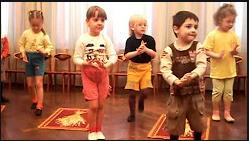 Воспитание детей с проблемами в развитии на сегодняшний день - актуальная общечеловеческая проблема. Состояние психофизического развития ребёнка - важный фактор интеграции его в общество, адекватного реагирования на окружающее, оптимального статуса коммуникативной и когнитивной деятельности.              Основной задачей является поиск инновационных эффективных средств охраны и укрепления здоровья детей, совершенствования развития двигательной сферы детей на основе формирования у них потребности в движении, правильной организации профилактики и оздоровления, своевременной коррекции отклонений в состоянии здоровья.Дети испытывают "двигательный дефицит, а это вызывает утомление определенных мышечных групп, что влечет за собой нарушение осанки, искривление позвоночника, плоскостопие, задержку возрастного развития основных физических качеств:быстроты, ловкости, координации движений.                 Одна из новых форм организации - Ритмопластика. Огромные возможности для воспитания души и тела заложены в синтезе музыки и пластики. Это не только возможность для ребенка хорошо провести время и выплеснуть накопившуюся энергию, но и освоение жизненно необходимых умений и навыков, закладка фундамента будущего физического и психического здоровья, а также создание предпосылок сознательного ведения здорового образа жизни.С давних пор музыка используется как лечебный фактор. Музыкально – ритмические занятия помогают вовлекать, активизировать и пробуждать интерес к деятельности вообще, активизируют мышление. Организация движений с помощью музыкального ритма развивает у детей:внимание, память, внутреннюю собранность, способствует формированию целенаправленной деятельности. Занятия ритмопластикой имеют большое значение для детей с особыми образовательными потребностями. Это связано с тем, что характерные для них особенности двигательной и психической сферы хорошо поддаются коррекции специфическими средствами воздействия на ребёнка.             В основе ритмопластики лежит изучение тех элементов музыкальной выразительности, которые наиболее естественно и логично могут быть отражены в движении. Важная задача - научить детей двигаться в характере музыки, передавая её темповые, динамические, метроритмические особенности.Ритмопластика – это специальное комплексное занятие, на котором средствами музыки и специальных двигательных и коррекционных упражнений происходит коррекция и развитие двигательных функций, улучшаются качественные характеристики движения, развиваются личностные качества, саморегуляция и произвольность движений и поведения. Ритмопластика – это пластичные движения, которые носят оздоровительный характер, они выполняются под музыку в спокойном, медленном темпе, с максимальной амплитудой и растяжением мышц.             Главная цель ритмопластики – развитие двигательной активности ребёнка, привитие основных навыков, необходимых для дальнейшей, взрослой жизни. Необходимо подбирать достаточно простые, доступные движения, с помощью которых можно добиться исправления дефектов в осанке, то есть сбалансировать мышцы тела, удлинив укороченные и укрепив растянутые. Ритмопластика является одной из своеобразных форм активной терапии, средством специально подобранных методов и методик, направленных на преодоление недостатков двигательной, познавательной и эмоционально – волевой сферы детей, средствами музыкально – ритмической деятельности, построенных на сочетании движений, музыки и слова. Основными её целями являются профилактика, лечение и коррекция имеющихся отклонений в развитии ребёнка.На занятиях ритмопластики, можно выделить четыре основных направления работы с детьми:оздоровительное, образовательное, воспитательное  коррекционно-развивающее. 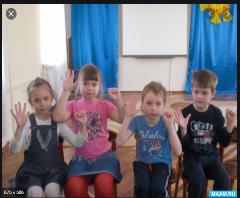 Занятия ритмопластикой способствуют укреплению у детей мышечного корсета, формированию правильного дыхания, развитию моторных функций, выработки правильной осанки, походки, грации движений, что способствует оздоровлению всего детского организма в целом. На занятиях воспитывается способность восприятия музыкальных образов и умение выразительно двигаться в соответствии с заданным или придуманным образом. Это способствует развитию творческих способностей детей. Ритмопластика помогает усвоить основные музыкально-теоретические понятия, развивает:музыкальный слух, моторику, координацию движений, память, чувство ритма, активизируют восприятие музыки. Движения, совершаемые под музыку, выполняются легче, дыхательный аппарат работает более энергично, увеличивается глубина дыхания, повышается поглощение кислорода.Мы ладони протянули
И на солнышко взглянули.
Дай нам, солнышко, тепла,
Чтобы силушка была.
Наши пальчики-малютки
Не хотят ждать ни минутки.
Хлоп-хлоп лапоточками,
Прыг-прыг, словно зайки,
Скачут, скачут по лужайке.(Протягивают ладони вперёд
и ритмично поворачивают их вверх-вниз.)
(Делают движения пальцами,
словно маня к себе.)
(Ритмично сгибают
и разгибают пальцы.)
(Стучат кулачками по коленям.)
(Ритмично хлопают по коленям.)
(Стучат полусогнутыми пальцами по коленям.)